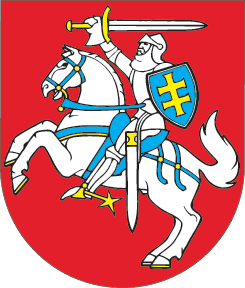 LIETUVOS RESPUBLIKOS2022 METŲ VALSTYBĖS BIUDŽETO IR SAVIVALDYBIŲ BIUDŽETŲ FINANSINIŲ RODIKLIŲ PATVIRTINIMO ĮSTATYMO NR. XIV-745 PREAMBULĖS, 1, 2, 6, 7, 9, 10, 11, 14, 15, 21 STRAIPSNIŲ IR 1, 2, 3, 4, 5, 6, 7, 11 PRIEDŲ PAKEITIMOĮSTATYMAS2022 m. gegužės 17 d. Nr. XIV-1100Vilnius1 straipsnis. Įstatymo preambulės pakeitimasPakeisti Įstatymo preambulę ir ją išdėstyti taip:„Lietuvos Respublikos Seimas,atsižvelgdamas į tai, kad biudžeto politikos kontrolės institucija 2020 m. kovo 27 d. paskelbė išvadą dėl išskirtinių aplinkybių, kaip jos suprantamos pagal Lietuvos Respublikos fiskalinės sutarties įgyvendinimo konstitucinį įstatymą, nustatymo;atsižvelgdamas į tai, kad dėl didelio neapibrėžtumo ir rizikų, susijusių su COVID-19 pandemijos raida ir jos poveikiu valdžios sektoriaus finansams, išskirtinės aplinkybės 2022 metais neatšaukiamos;įvertindamas tai, kad, nustačius išskirtines aplinkybes, Fiskalinės sutarties įgyvendinimo konstituciniame įstatyme nustatytos fiskalinės drausmės taisyklės 2022 metais valdžios sektoriui netaikomos;atsižvelgdamas į tai, kad 2022 metais visoms Europos Sąjungos valstybėms narėms bus taikoma Stabilumo ir augimo pakto – 2005 m. birželio 27 d. Europos Sąjungos Tarybos reglamento (EB) Nr. 1055/2005, iš dalies keičiančio Reglamentą (EB) Nr. 1466/97 dėl biudžeto būklės priežiūros stiprinimo ir ekonominės politikos priežiūros bei koordinavimo, – bendroji išimtis, reiškianti, kad laikinas struktūrinio valdžios sektoriaus balanso nuokrypis nuo vidutinio laikotarpio tikslo nelaikomas neatitinkančiu Stabilumo ir augimo pakte nustatytų fiskalinės drausmės taisyklių;atsižvelgdamas į tai, kad dėl Rusijos Federacijos karinės invazijos į Ukrainą sukeltos geopolitinės krizės padidėjo ekonominis neapibrėžtumas ir poreikis imtis priemonių, skirtų Lietuvos kariniam, kibernetiniam, ekonominiam saugumui stiprinti, išaugusios infliacijos poveikiui švelninti ir dėl karinės agresijos besitraukiantiems Ukrainos žmonėms padėti;atsižvelgdamas į dėl COVID-19 pandemijos išliekantį neapibrėžtumą ir jos sukeltų padarinių poveikį valdžios sektoriaus finansams;įgyvendindamas 2021 m. birželio 13 d. Tarybos rekomendaciją, kurioje pateikiama Tarybos nuomonė dėl Lietuvos stabilumo 2021 metų programos;įvertindamas poreikį formuoti ekonomikos atsigavimą palaikančią fiskalinę politiką, kaip rekomenduojama 2020 m. lapkričio 18 d. Tarybos rekomendacijoje dėl euro zonos ekonominės politikos,priima šį įstatymą.“2 straipsnis. 1 straipsnio pakeitimasPakeisti 1 straipsnį ir jį išdėstyti taip:„1 straipsnis. Lietuvos Respublikos 2022 metų valstybės biudžeto pajamų ir asignavimų patvirtinimasŠiuo įstatymu patvirtinamas Lietuvos Respublikos 2022 metų valstybės biudžetas – 15 114 493 tūkst. eurų pajamų (įskaitant 3 268 838 tūkst. eurų Europos Sąjungos ir kitos tarptautinės finansinės paramos lėšas), 17 535 450 tūkst. eurų asignavimų (įskaitant 3 326 195 tūkst. eurų Europos Sąjungos ir kitos tarptautinės finansinės paramos lėšas) išlaidoms ir turtui įsigyti (kartu su Europos Sąjungos ir kitos tarptautinės finansinės paramos lėšomis asignavimai viršija pajamas 2 420 957 tūkst. eurų) (1, 2 ir 3 priedai).“3 straipsnis. 2 straipsnio pakeitimasPakeisti 2 straipsnio 1 dalį ir ją išdėstyti taip:„1. Šiuo įstatymu patvirtinami šie 2022 metų savivaldybių biudžetų finansiniai rodikliai:1) gyventojų pajamų mokesčio dalis (procentais), išskyrus fiksuoto dydžio gyventojų pajamų mokestį, mokamą už pajamas, gaunamas iš veiklos, kuria verčiamasi turint verslo liudijimą (toliau – gyventojų pajamų mokesčio dalis (procentais)), tenkanti visų savivaldybių biudžetams nuo šio mokesčio pajamų į konsoliduotus valstybės biudžetą ir savivaldybių biudžetus, – 48,07 procento, iš jos pastovioji dalis – 42,85 procento, kintamoji dalis – 5,22 procento;2) kiekvienos savivaldybės biudžetui skiriama šio įstatymo 5 priede nurodyta gyventojų pajamų mokesčio dalis (procentais), pagal kurią Valstybinė mokesčių inspekcija prie Lietuvos Respublikos finansų ministerijos faktiškai įplaukusias lėšas iš gyventojų pajamų mokesčio perveda savivaldybei;3) gyventojų pajamų mokesčio dalys (procentais), reikalingos prognozuojamoms pajamoms iš gyventojų pajamų mokesčio apskaičiuoti:a) Vilniaus miesto savivaldybei – 63,51 procento;b) Kauno miesto savivaldybei – 85,92 procento;c) Neringos savivaldybei – 28,87 procento;d) Palangos miesto savivaldybei – 96,32 procento;e) Kauno rajono savivaldybei – 84,63 procento;f) Klaipėdos rajono savivaldybei – 92,82 procento;g) Trakų rajono savivaldybei – 93,03 procento;h) Vilniaus rajono savivaldybei – 81,41 procento;i) Elektrėnų savivaldybei – 99,12 procento;j) visoms kitoms savivaldybėms – 100 procentų;4) valstybės biudžeto specialios tikslinės dotacijos savivaldybių biudžetams – 1 360 824 tūkst. eurų (4 priedas).“4 straipsnis. 6 straipsnio pakeitimasPakeisti 6 straipsnį ir jį išdėstyti taip:„6 straipsnis. Valstybės biudžeto asignavimai bendrajai socialinio draudimo pensijos daliai finansuoti2022 metų valstybės biudžeto asignavimai Valstybinio socialinio draudimo fondo biudžetui bendrajai socialinio draudimo pensijos daliai finansuoti sudaro 2 441 698 tūkst. eurų, iš jų 21 691 tūkst. eurų – 2020 metų įsiskolinimui padengti.“5 straipsnis. 7 straipsnio pakeitimasPakeisti 7 straipsnį ir jį išdėstyti taip:„7 straipsnis. Valstybinių pensijų indeksavimas ir valstybinių pensijų bazė1. Nuo 2022 m. sausio 1 d. valstybinių pensijų indeksavimo koeficientas yra 1,011, valstybinių pensijų bazės dydis – 59,35 euro.2. Nuo 2022 m. birželio 1 d. nustatomas papildomas prie šio straipsnio 1 dalyje nustatyto valstybinių pensijų bazės indeksavimo koeficientas 1,1 ir papildomas prie šio straipsnio 1 dalyje nustatyto pareigūnų ir karių bei teisėjų valstybinių pensijų indeksavimo koeficientas 1,05. Valstybinių pensijų bazės dydis sudaro 65,29 euro.“ 6 straipsnis. 9 straipsnio pakeitimasPakeisti 9 straipsnį ir jį išdėstyti taip:„9 straipsnis. Įmokos į valstybės biudžetą, skiriamos asignavimų valdytojų programoms finansuotiŠiuo įstatymu patvirtinamos 2022 metų biudžetinių įstaigų pajamų įmokos į valstybės biudžetą ir kitos lėšos, įstatymais ir kitais teisės aktais skiriamos programoms finansuoti, pagal asignavimų valdytojus – 307 155 tūkst. eurų (3 priedas).“7 straipsnis. 10 straipsnio pakeitimas1. Pakeisti 10 straipsnio 1 punktą ir jį išdėstyti taip:„1) už valstybės garantuojamų garantijų institucijų prisiimtus įsipareigojimus pagal garantijas. Bendra 2022 ir ankstesniais metais prisiimtų įsipareigojimų suma, įvertinus įvykdytus įsipareigojimus, vienu metu negali viršyti 616 260 tūkst. eurų. Į valstybės garantuojamų garantijų institucijų prisiimtų įsipareigojimų pagal garantijas limitą neįtraukiama garantijų institucijų įsipareigojimų pagal garantijas dalis, kuri yra pergarantuota finansų institucijų, turinčių aukščiausią kredito reitingą (AAA), suteiktą bent dviejų iš tarptautinių reitingų agentūrų „Moody’s“, „Standard & Poor’s“ ir „Fitch Ratings“;“.2. Pakeisti 10 straipsnio 2 punktą ir jį išdėstyti taip:„2) dėl paskolų, teikiamų valstybės investicijų projektams finansuoti ir (arba) naudojamų Lietuvos Respublikos nacionaliniam saugumui užtikrinti svarbių objektų apsaugos įstatyme nurodytų nacionaliniam saugumui užtikrinti svarbių įmonių apyvartinėms lėšoms papildyti. Bendra 2022 ir ankstesniais metais prisiimtų įsipareigojimų suma, įvertinus įvykdytus įsipareigojimus, vienu metu negali viršyti 195 000 tūkst. eurų;“.8 straipsnis. 11 straipsnio pakeitimasPakeisti 11 straipsnį ir jį išdėstyti taip:„11 straipsnis. Vyriausybės grynojo skolinių įsipareigojimų pokyčio limitas 2022 metų Vyriausybės grynojo skolinių įsipareigojimų pokyčio limitas yra (teigiamas) 1 388 320 tūkst. eurų.“ 9 straipsnis. 14 straipsnio pakeitimas1. Pakeisti 14 straipsnio 3 dalies 1 punktą ir jį išdėstyti taip:„1) skolintis valstybės vardu, kai yra poreikis ir kai dėl to nėra pažeidžiamos šio įstatymo 11 ir 21 straipsnių nuostatos: su valstybės skola susijusioms išlaidoms apmokėti; priemonėms, finansuojamoms iš Europos Sąjungos ir kitos tarptautinės finansinės paramos ir bendrojo finansavimo lėšų, bendrai finansuoti, su šių priemonių įgyvendinimu susijusioms išlaidoms (tarp jų dėl netinkamo pridėtinės vertės mokesčio) apmokėti; Europos Sąjungos teisės aktais numatytai nacionalinei paramai žemės ūkio subjektams teikti; nenumatytoms įmokoms į Europos Sąjungos biudžetą mokėti; nenumatytoms išlaidoms dėl einamaisiais biudžetiniais metais vykdomo referendumo ir (arba) rinkimų apmokėti; Lietuvos Respublikos įsipareigojimams, susijusiems su naryste NATO, vykdyti (užtikrinti iki 2,52 procento bendrojo vidaus produkto (toliau – BVP) skyrimą), kai atsiranda papildomų lėšų poreikis Finansų ministerijai paskelbus BVP prognozę Lietuvos Respublikai; Lietuvos Respublikos įsipareigojimams, susijusiems su Europos Sąjungos politikos įgyvendinimu, vykdyti, įskaitant rezervinių lėšų sukaupimą ir (arba) paskolinimą, kaip tai numatyta Europos Sąjungos teisės aktuose, Europos Sąjungos institucijų ar organizacijų sprendimuose ir (arba) su tuo susijusiose sutartyse ar susitarimuose ir įsipareigojimuose pagal dvišales bendradarbiavimo sutartis; išlaidoms, susijusioms su nepaprastosios padėties, ekstremaliųjų situacijų likvidavimu, jų padarinių šalinimu ir padarytų nuostolių padengimu iš dalies, kai nepakanka valstybės rezervo ir Vyriausybės rezervo lėšų, apmokėti; šalies geležinkelių infrastruktūros išlaikymo išlaidoms, atsiradusioms dėl sankcijų Baltarusijos Respublikai taikymo ir (arba) dėl Rusijos Federacijos karinės invazijos į Ukrainą nutrūkus krovinių srautui ar verslo santykiams, apmokėti; išlaidoms, susijusioms su atstovavimu Lietuvos Respublikai (Vyriausybei) užsienio ginčų sprendimo institucijose, įskaitant teisinių išvadų dėl jų sprendimų apskundimo parengimą, teisinių išvadų dėl sprendimų apskundimo gavimą ir atstovavimą Lietuvos Respublikai (Vyriausybei) atliekant kitus veiksmus, susijusius su Lietuvos Respublikos (Vyriausybės) interesų gynimu (bet tuo neapsiribojant), apmokėti; arbitražų ar teismų sprendimams, kurių pagrindu Lietuvos valstybei kyla pareiga mokėti sumas, vykdyti; išlaidoms dėl pasaulinių elektros ir dujų kainų dalies kompensavimo buitiniams vartotojams apmokėti; išlaidoms, susijusioms su dalyvavimu tarptautinių paramos Ukrainai fondų veikloje ir pagalbos Ukrainos gyventojams, nukentėjusiems dėl Rusijos Federacijos karinės invazijos į Ukrainą, teikimu, apmokėti; išlaidoms leidžiamai valstybės pagalbai verslui pagal Europos Komisijos komunikatą „Laikinoji valstybės pagalbos priemonių, skirtų ekonomikai remti krizės sąlygomis reaguojant į Rusijos agresiją prieš Ukrainą, sistema“ (2022/C 131 I/01) apmokėti;“.2. Papildyti 14 straipsnio 3 dalį 7 punktu:„7) paskirstyti ūkio subjektams Finansų ministerijos asignavimuose numatytas lėšas išlaidoms dėl dujų ir elektros kainų dalies kompensavimo fiziniams ir juridiniams asmenims.“3. Pakeisti 14 straipsnio 9 dalį ir ją išdėstyti taip:„9. Užsienio reikalų ministerijai suteikiama teisė:1) paskirstyti asignavimų valdytojams Užsienio reikalų ministerijos asignavimuose numatytas lėšas 2023 metais vyksiančiam NATO aukščiausiojo lygio susitikimui pasirengti, atsižvelgiant į asignavimų valdytojų pateiktus išankstinių mokėjimų už saugumo priemonių užtikrinimą pagrindimo dokumentus; 2) suderinus su Finansų ministerija, naudoti paliekamus vieno mėnesio išlaidų dydžio pereinamuosius 2021 metų lėšų likučius, esančius Lietuvos Respublikos diplomatinių atstovybių, konsulinių įstaigų, atstovybių prie tarptautinių organizacijų, specialiųjų misijų sąskaitose užsienio kredito įstaigose ar pas atskaitingus asmenis, viršijant Seimo patvirtintas bendras asignavimų sumas.“10 straipsnis. 15 straipsnio pakeitimas1. Papildyti 15 straipsnį nauja 2 dalimi:„2. Kai rengiamos ilgalaikės valstybinės saugumo stiprinimo programos, kurias tvirtina Seimas, asignavimų valdytojai šio įstatymo 11 priede numatytas pažangos lėšas pažangos priemonėms įgyvendinti 2022 metais gali pradėti naudoti, jeigu pažangos priemonė patvirtinta ir apie patvirtinimą informuota Finansų ministerija. Patvirtinta pažangos priemonė turi būti įtraukta į rengiamą Ilgalaikę valstybinę saugumo stiprinimo programą.“2. Buvusią 15 straipsnio 2 dalį laikyti 3 dalimi. 11 straipsnis. 21 straipsnio pakeitimasPakeisti 21 straipsnio 1 dalį ir ją išdėstyti taip:„1. Nustatomas ne blogesnis negu -4,9 procento BVP 2022 metų valdžios sektoriaus balanso rodiklis.“12 straipsnis. Įstatymo 1 priedo pakeitimasPakeisti Įstatymo 1 priedą ir jį išdėstyti taip:„Lietuvos Respublikos2022 metų valstybės biudžeto irsavivaldybių biudžetų finansiniųrodiklių patvirtinimo įstatymo1 priedasLIETUVOS RESPUBLIKOS2022 METŲ VALSTYBĖS BIUDŽETO PAJAMOS_______________________“.13 straipsnis. Įstatymo 2 priedo pakeitimasPakeisti Įstatymo 2 priedą ir jį išdėstyti taip:„Lietuvos Respublikos2022 metų valstybės biudžeto irsavivaldybių biudžetų finansiniųrodiklių patvirtinimo įstatymo2 priedasLIETUVOS RESPUBLIKOS2022 METŲ VALSTYBĖS BIUDŽETO ASIGNAVIMAI_______________________“.14 straipsnis. Įstatymo 3 priedo pakeitimas1. Pakeisti Įstatymo 3 priedo skyrių „II. Aplinka, miškai ir klimato kaita“ ir jį išdėstyti taip:2. Pakeisti Įstatymo 3 priedo skyrių „IV. Viešieji finansai“ ir jį išdėstyti taip:3. Pakeisti Įstatymo 3 priedo eilutę „VIII. Kultūra“ ir ją išdėstyti taip:4. Pakeisti Įstatymo 3 priedo eilutę „XV. Žemės ir maisto ūkis, kaimo plėtra ir žuvininkystė“ ir ją išdėstyti taip:5. Pakeisti Įstatymo 3 priedo eilutę „IŠ VISO“ ir ją išdėstyti taip:15 straipsnis. Įstatymo 4 priedo pakeitimas1. Pakeisti Įstatymo 4 priedo eilutę „Lietuvos Respublikos socialinės apsaugos ir darbo ministerija“ ir ją išdėstyti taip:2. Pakeisti Įstatymo 4 priedo eilutę „IŠ VISO“ ir ją išdėstyti taip:16 straipsnis. Įstatymo 5 priedo pakeitimas	Pakeisti Įstatymo 5 priedą ir jį išdėstyti taip:„Lietuvos Respublikos2022 metų valstybės biudžeto irsavivaldybių biudžetų finansiniųrodiklių patvirtinimo įstatymo5 priedasLIETUVOS RESPUBLIKOS2022 METŲ SAVIVALDYBIŲ BIUDŽETŲ PROGNOZUOJAMOS PAJAMOS IŠ GYVENTOJŲ PAJAMŲ MOKESČIO, SAVIVALDYBIŲ BIUDŽETAMS SKIRIAMOS GYVENTOJŲ PAJAMŲ MOKESČIO DALYS (PROCENTAIS) IR APSKAIČIUOTOS SUMOS SPRENDIMAMS ĮGYVENDINTI Tūkst. Eur_______________________“.17 straipsnis. Įstatymo 6 priedo pakeitimas	Pakeisti Įstatymo 6 priedą ir jį išdėstyti taip:„Lietuvos Respublikos2022 metų valstybės biudžeto irsavivaldybių biudžetų finansiniųrodiklių patvirtinimo įstatymo6 priedasVALSTYBĖS INVESTICIJŲ 2022–2024 METŲ PROGRAMA(PAGAL INVESTAVIMO SRITIS)Lietuvos Respublikos valstybės remiamų programų investicijų projektams (investicijų projektų įgyvendinimo programoms) įgyvendinti 2022–2024 metams planuojamos šios Lietuvos Respublikos valstybės biudžeto lėšos:_____________________“.18 straipsnis. Įstatymo 7 priedo pakeitimasPakeisti Įstatymo 7 priedą ir jį išdėstyti taip:„Lietuvos Respublikos2022 metų valstybės biudžeto irsavivaldybių biudžetų finansiniųrodiklių patvirtinimo įstatymo7 priedas19 straipsnis. Įstatymo 11 priedo pakeitimas1. Pakeisti Įstatymo 11 priedo eilutę „Energetikos ministerija“ ir ją išdėstyti taip:2. Pakeisti Įstatymo 11 priedo eilutę „IŠ VISO“ ir ją išdėstyti taip:Skelbiu šį Lietuvos Respublikos Seimo priimtą įstatymą.Respublikos Prezidentas	Gitanas NausėdaTūkst. EurPajamosIš visoPAJAMOS11 653 811MOKESČIAI11 165 055Pajamų ir pelno mokesčiai3 823 034Gyventojų pajamų mokestis2 403 950Pelno mokestis1 419 084Turto mokesčiai11 700Nekilnojamojo turto mokestis11 700Prekių ir paslaugų mokesčiai7 176 321Pridėtinės vertės mokestis5 348 192Atskaitymai nuo pajamų pagal Lietuvos Respublikos miškų įstatymą32 900Akcizai1 687 405Loterijų ir lošimų mokesčiai33 000Transporto priemonių mokesčiai53 472Mokesčiai už aplinkos teršimą21 352Tarptautinės prekybos ir sandorių mokesčiai154 000KITOS PAJAMOS488 756Turto pajamos169 872Palūkanos už paskolas6 888Palūkanos už indėlius, depozitus, sąskaitų likučius ir vertybinius popierius123Lietuvos banko pelno įmokos13 000Dividendai ir valstybės įmonių pelno įmokos121 602Mokesčiai už valstybinius gamtos išteklius21 975Angliavandenilių išteklių mokestis1 484Mokestis už valstybės turto naudojimą patikėjimo teise4 800Pajamos už prekes ir paslaugas220 901Biudžetinių įstaigų pajamos už prekes ir paslaugas84 863Pajamos už ilgalaikio ir trumpalaikio materialiojo turto nuomą3 046Konsulinis mokestis11 774Žyminis mokestis9 841Rinkliavos47 052Kitos pajamos64 325Pajamos iš baudų, konfiskuoto turto ir kitų netesybų76 115Kitos neišvardytos pajamos21 868SANDORIŲ DĖL MATERIALIOJO IR NEMATERIALIOJO TURTO REALIZAVIMO, FINANSINIO TURTO SUMAŽĖJIMO IR FINANSINIŲ ĮSIPAREIGOJIMŲ PRISIĖMIMO PAJAMOS191 844Materialiojo ir nematerialiojo turto realizavimo pajamos188 184Žemės realizavimo pajamos28 038Kito materialiojo ir nematerialiojo turto realizavimo pajamos160 146Finansinio turto sumažėjimo pajamos (finansinio turto pardavimo pajamos / grįžusios finansinės investicijos)3 660Akcijos ir kitos gautinos sumos3 660IŠ VISO11 845 655Europos Sąjungos ir kitos tarptautinės finansinės paramos lėšos3 268 838IŠ VISO15 114 493Tūkst. EurValstybės institucijos ir įstaigosIš visoiš jų darbo užmokesčiuiValstybės institucijos ir įstaigosIš visoiš jų darbo užmokesčiuiValstybės institucijos ir įstaigosIš visoiš jų darbo užmokesčiuiI. Valstybės valdymas, regioninė politika ir viešasis administravimas295 19073 693Lietuvos Respublikos Prezidento kanceliarija7 4365 019Lietuvos Respublikos Seimo kanceliarija38 97429 426Lietuvos Respublikos valstybės kontrolė9 5918 204Lietuvos Respublikos vyriausioji rinkimų komisija8 3241 269iš jų: asignavimai politinėms partijoms5 854iš jų: politinėms partijoms pagal Lietuvos Respublikos politinių partijų įstatymo 21 straipsnio 6 dalį352Vyriausioji tarnybinės etikos komisija1 387996Lietuvos Respublikos Vyriausybės kanceliarija18 2618 375iš jų: kompensacijai už Lietuvos žydų religinių bendruomenių nekilnojamąjį turtą 3 376Tarptautinės komisijos nacių ir sovietinio okupacinių režimų nusikaltimams Lietuvoje įvertinti sekretoriatas167115Vidaus reikalų ministerija211 05020 289II. Aplinka, miškai ir klimato kaita407 72659 127Aplinkos ministerija407 726 59 127III. Energetika204 86012 108Valstybinė energetikos reguliavimo taryba7 1055 392Valstybinė atominės energetikos saugos inspekcija2 1621 876Energetikos ministerija195 5934 840IV. Viešieji finansai ir oficialioji statistika3 329 731 152 271Finansų ministerija3 309 356139 997iš jų:Rezerviniam (stabilizavimo) fondui sudaryti 61 615Pažangos priemonėms įgyvendinti974 206Lietuvos Respublikos Vyriausybės rezervas452 606Tradicinių Lietuvos religinių bendruomenių, bendrijų ir centrų maldos namams atstatyti ir kitoms reikmėms1 597Lietuvos statistikos departamentas20 37512 274V. Ekonomikos konkurencingumas ir valstybės informaciniai ištekliai440 91730 841Lietuvos Respublikos konkurencijos taryba2 8572 301Ekonomikos ir inovacijų ministerija434 79426 192Viešųjų pirkimų tarnyba3 2662 348VI. Valstybės saugumas ir gynyba1 280 211416 544Lietuvos Respublikos valstybės saugumo departamentas41 081Lietuvos Respublikos specialiųjų tyrimų tarnyba14 58110 169Krašto apsaugos ministerija1 201 251389 507Lietuvos Respublikos vadovybės apsaugos tarnyba23 29816 868VII. Viešasis saugumas644 813427 386Vidaus reikalų ministerija644 813427 386VIII. Kultūra ir visuomenės informavimas405 518139 311Lietuvos Respublikos valstybinė kultūros paveldo komisija340286Etninės kultūros globos taryba276238Lietuvos gyventojų genocido ir rezistencijos tyrimo centras3 7662 571Lietuvos radijo ir televizijos komisija900700Valstybinė lietuvių kalbos komisija954402Žurnalistų etikos inspektoriaus tarnyba587461Viešoji įstaiga „Lietuvos nacionalinis radijas ir televizija“55 43416 400Kultūros ministerija251 94264 064Tautinių mažumų departamentas prie Lietuvos Respublikos Vyriausybės1 661340Lietuvos vyriausiojo archyvaro tarnyba13 2876 556Lietuvos nacionalinė Martyno Mažvydo biblioteka9 8807 579Lietuvos nacionalinis muziejus7 0524 734Lietuvos nacionalinis dailės muziejus8 5276 352Nacionalinis M. K. Čiurlionio dailės muziejus4 2562 981Lietuvos nacionalinis operos ir baleto teatras16 34811 980Lietuvos nacionalinis dramos teatras12 9463 295Nacionalinis Kauno dramos teatras3 1922 400Koncertinė įstaiga Lietuvos nacionalinė filharmonija6 7275 097Nacionalinis muziejus Lietuvos Didžiosios Kunigaikštystės valdovų rūmai4 2072 768Viešoji įstaiga Spaudos, radijo ir televizijos rėmimo fondas3 236107IX. Socialinė apsauga ir užimtumas4 620 438124 085Nacionalinė šeimos taryba6761Socialinės apsaugos ir darbo ministerija4 620 371124 024X. Transportas ir ryšiai985 12619 074Lietuvos Respublikos ryšių reguliavimo tarnyba9 5595 392Susisiekimo ministerija975 56713 682XI. Sveikata1 201 31247 174Nacionalinė sveikatos taryba7864Sveikatos apsaugos ministerija1 200 03946 123Narkotikų, tabako ir alkoholio kontrolės departamentas1 195987XII. Švietimas, mokslas ir sportas2 138 500235 938Lietuvos Respublikos akademinės etikos ir procedūrų kontrolieriaus tarnyba231179Lietuvos mokslo taryba31 0972 529Lietuvos mokslų akademija5 8913 420Švietimo, mokslo ir sporto ministerija1 751 461190 542Vilniaus universitetas108 146iš jų: valstybinės reikšmės Vilniaus universiteto bibliotekos veiklai užtikrinti3 253Vytauto Didžiojo universitetas32 364Kauno technologijos universitetas43 065Vilniaus Gedimino technikos universitetas35 049Klaipėdos universitetas9 450Mykolo Romerio universitetas7 844Lietuvos sveikatos mokslų universitetas36 566Vilniaus dailės akademija10 678Lietuvos sporto universitetas5 921Lietuvos muzikos ir teatro akademija10 926Lietuvos energetikos institutas5 8634 696Nacionalinis vėžio institutas2 4251 503Lietuvos kultūros tyrimų institutas2 3182 020Lietuvos istorijos institutas3 5272 844Lietuvių literatūros ir tautosakos institutas2 5612 184Lietuvių kalbos institutas2 0081 732Lietuvos socialinių mokslų centras3 1352 609Valstybinis mokslinių tyrimų institutas Inovatyvios medicinos centras1 7931 385Lietuvos agrarinių ir miškų mokslų centras6 1525 080Gamtos tyrimų centras6 8335 316Valstybinis mokslinių tyrimų institutas Fizinių ir technologijos mokslų centras12 9269 899Kauno kunigų seminarija112Telšių Vyskupo Vincento Borisevičiaus kunigų seminarija37Vilniaus Šv. Juozapo kunigų seminarija121XIII. Teisingumas279 399205 862Lietuvos Respublikos Konstitucinis Teismas2 1481 878Teismai, iš jų:85 10077 893Lietuvos Aukščiausiasis Teismas4 3424 096Lietuvos vyriausiasis administracinis teismas3 2543 044Lietuvos apeliacinis teismas4 1903 972Vilniaus apygardos teismas5 8725 526Kauno apygardos teismas4 6254 300Klaipėdos apygardos teismas2 8342 652Šiaulių apygardos teismas2 0931 964Panevėžio apygardos teismas2 0671 939Vilniaus miesto apylinkės teismas9 6028 783Kauno apylinkės teismas8 3437 577Klaipėdos apylinkės teismas4 0093 727Šiaulių apylinkės teismas5 1244 408Panevėžio apylinkės teismas4 0013 647Alytaus apylinkės teismas3 0562 790Marijampolės apylinkės teismas3 0832 776Plungės apylinkės teismas1 7911 636Tauragės apylinkės teismas1 9301 771Telšių apylinkės teismas1 9061 744Utenos apylinkės teismas2 8122 571Vilniaus regiono apylinkės teismas4 4993 794Vilniaus apygardos administracinis teismas2 8462 620Regionų apygardos administracinis teismas2 8212 556Nacionalinė teismų administracija14 2742 405Lietuvos Respublikos generalinė prokuratūra40 47836 034Lietuvos Respublikos Seimo kontrolierių įstaiga1 3201 087Lietuvos Respublikos vaiko teisių apsaugos kontrolieriaus įstaiga664549Lygių galimybių kontrolieriaus tarnyba567464Teisingumo ministerija130 65981 971Lietuvos administracinių ginčų komisija1 9891 740Mokestinių ginčų komisija prie Lietuvos Respublikos Vyriausybės695571Valstybinė duomenų apsaugos inspekcija1 5051 270XIV. Užsienio politika98 93730 195Užsienio reikalų ministerija98 93730 195XV. Žemės ir maisto ūkis, kaimo plėtra ir žuvininkystė,1 202 77277 594veterinarija ir žemės tvarkymasŽemės ūkio ministerija1 166 52652 929Valstybinė maisto ir veterinarijos tarnyba36 24624 665IŠ VISO17 535 4502 051 203„II. Aplinka, miškai ir klimato kaita139 833138 108Aplinkos ministerija139 833138 108“.„IV. Viešieji finansai ir oficialioji statistika73 11570 133Finansų ministerija73 10570 133“.„VIII. Kultūra ir visuomenės informavimas16 077“.„XV. Žemės ir maisto ūkis, kaimo plėtra ir žuvininkystė, veterinarija ir žemės tvarkymas3 295161“.„IŠ VISO307 155217 296“.Tūkst. Eur„Lietuvos Respublikos socialinės apsaugos ir darbo ministerija180 609iš jų:socialinėms išmokoms ir kompensacijoms skaičiuoti ir mokėti18 575būsto nuomos mokesčio daliai kompensuoti4 053socialinei paramai mokiniams46 691socialinėms paslaugoms98 391jaunimo teisių apsaugai1 200savivaldybių patvirtintoms užimtumo didinimo programoms įgyvendinti9 708pagal teisės aktus savivaldybėms perduotoms įstaigoms išlaikyti1 991“.„IŠ VISO1 360 824“.1 360 824“.1 360 824“.Gyventojų pajamų mokestisiš jo:iš jo:iš jo:iš jo:iš jo:iš jo:iš jo:Gyventojų pajamų mokesčio dalis (procentais)Gyventojų pajamų mokestisnaudojamos sumos kintamajai gyventojų pajamų mokesčio daliai apskaičiuotinaudojamos sumos kintamajai gyventojų pajamų mokesčio daliai apskaičiuotinaudojamos sumos kintamajai gyventojų pajamų mokesčio daliai apskaičiuotinaudojamos sumos kintamajai gyventojų pajamų mokesčio daliai apskaičiuotinaudojamos sumos kintamajai gyventojų pajamų mokesčio daliai apskaičiuotinaudojamos sumos kintamajai gyventojų pajamų mokesčio daliai apskaičiuotinaudojamos sumos kintamajai gyventojų pajamų mokesčio daliai apskaičiuotiGyventojų pajamų mokesčio dalis (procentais)Gyventojų pajamų mokestis2018–2021 metų sumos kintamajai gyventojų pajamų mokesčio daliai apskaičiuotiminimaliems koeficientams padidintipareiginės algos (atlyginimo) baziniam dydžiui padidintiminimaliajai mėnesinei algai padidintikultūros ir meno darbuotojų darbo užmokesčiui padidintiTransporto lengvatų įstatymo Nr. VIII-1605 5 ir 8 straipsnių pakeitimo įstatymui Nr. XIII-3333 įgyvendintipagal teisės aktus savivaldybėms perduotoms įstaigoms išlaikytiGyventojų pajamų mokesčio dalis (procentais)Vilniaus miesto443 72323 5512 6373 8893 4271464503519,9376Alytaus miesto39 0585 88725842229664421,7550Birštono7 1523 1926394602240,3214Druskininkų16 0111 422901319827120,7194Kauno miesto234 96711 5781 2361 9161 09723222210,5577Klaipėdos miesto126 6378 5337801 2751 0881161305,6901Marijampolės39 3553 193285401385107421,7683Neringos7 8925969112161240,3546Palangos miesto17 9081 69413319320768120,8047Panevėžio miesto61 7584 533414599535164682,7750Šiaulių miesto76 4086 171549717514117843,4332Visagino 18 3104 58912718024336120,8227Akmenės rajono17 0843 89112017211340140,7676Alytaus rajono18 9151 13374100984980,8499Anykščių rajono20 0743 33616319613878120,9020Biržų rajono17 9731 66412316923867120,8076Ignalinos rajono12 9942 2251191481254460,5839Jonavos rajono33 5484 62920928927960301,5074Joniškio rajono16 4432 07412616616952120,7388Jurbarko rajono19 8542 40915420226458160,8921Kaišiadorių rajono21 2282 01815723518874220,9538Kauno rajono77 5113 49242655662492603,4828Kėdainių rajono34 2742 60724932338489321,5400Kelmės rajono21 5163 49217421915473160,9668Klaipėdos rajono49 8652 83935145339883322,2406Kretingos rajono26 7011 78617023923379261,1997Kupiškio rajono13 1061 66311313915153100,5889Lazdijų rajono14 6481 9066810712557120,6582Mažeikių rajono39 3893 93529246139480381,7699Molėtų rajono13 8141 4559813511961100,6207Pakruojo rajono15 0021 99413717421244100,6741Panevėžio rajono27 1041 92819524828585181,2179Pasvalio rajono18 0151 95115519620057160,8095Plungės rajono24 6321 74517925222163241,1068Prienų rajono18 9151 64714419419554160,8499Radviliškio rajono27 5243 51122526635181241,2367Raseinių rajono22 4891 72516221515071201,0105Rokiškio rajono22 5892 85120826524186161,0150Skuodo rajono13 0111 596931299638100,5846Šakių rajono20 3131 83017221824569180,9127Šalčininkų rajono24 2982 92317620633763241,0918Šiaulių rajono30 1032 09918826530867201,3526Šilalės rajono17 5712 20214118416749160,7895Šilutės rajono29 0501 98620827425461281,3053Širvintų rajono11 640871901249042100,5230Švenčionių rajono17 8301 49211515213361140,8011Tauragės rajono27 5811 70117023321980261,2393Telšių rajono30 0232 71519428030078281,3490Trakų rajono27 9621 54617723722053221,2564Ukmergės rajono25 5282 60117124127377221,1470Utenos rajono27 6912 44020829025274221,2442Varėnos rajono17 5332 23514318016170120,7878Vilkaviškio rajono26 5592 96516924121974241,1934Vilniaus rajono82 3944 692471580975121663,7022Zarasų rajono13 5802 435941321315580,6102Elektrėnų 20 5261 41015420317945160,9223Kalvarijos7 8211 0146080612460,3514Kazlų Rūdos 8 0015324979762380,3595Pagėgių 6 2997106384621740,2830Rietavo 5 8525614768812060,2629IŠ VISO2 225 552181 40114 60720 53718 8994 1142 00035100Tūkst. EurSritis2022metams2023metams2024metamsSritis2022metams2023metams2024metamsSritis2022metams2023metams2024metamsValstybės valdymas, regioninė politika ir viešasis administravimas101 93432 1617 882Aplinka, miškai ir klimato kaita100 10163 102Energetika47 68911 8183 632Viešieji finansai ir oficialioji statistika17 52019 2632 279Ekonomikos konkurencingumas ir valstybės informaciniai ištekliai6 670Valstybės saugumas ir gynyba127 245121 477124 537Viešasis saugumas31 20114 7449 929Kultūra ir visuomenės informavimas88 48034 10423 075Socialinė apsauga ir užimtumas37 99410 665Transportas ir ryšiai426 495345 999123 740Sveikata48 71322 73815 821Švietimas, mokslas ir sportas139 00657 63325 097Teisingumas4 9412 8191 557Užsienio politika2 6011 2901 290Žemės ir maisto ūkis, kaimo plėtra, žuvininkystė, veterinarija ir žemės tvarkymas18 72213 10010 000IŠ VISO1 199 312750 913348 8392022 METŲ REZERVINIO (STABILIZAVIMO) FONDO LĖŠŲ SĄMATA_____________________“.„Energetikos ministerija151 701“.„IŠ VISO974 206“.